Informative Approach on Differential Analysis for Time-course Metagenomic Sequencing DataThis is a brief introduction about how to use the proposed method for detection of significantly differentially abundant features and varying time-interval for time-course metagenomic sequencing data between different conditions. 1 Data input format for comparison of two different metagenomic conditions:Suppose the data set contains n features, m samples, k time points under two conditions. The elements in a count matrix C (m, n, k, h), cijdg corresponds to the number of reads (or relative abundance) of feature i in sample j at time d for each condtion, where h =2. Data set is tab-delimited format and name of feature should be clarified at the first column. The example format is listed below:###################################################################################                                       condition1                           |             condition2              	                           ####                           time1          ...              timek            |            time1            ...             timek    	 ####              sample1 ... samplem ...  sample1 ... samplem | sample1 ... samplem ...  sample1 ... samplem  #### feature1    c1111   …    c1m11   …    c11k1   …    c1mk1    |    c1112   …    c1m12  …    c11k2    …   c1mk2     #### feature1    c2111   …    c2m11   …    c21k1   …    c2mk1    |    c2112   …    c2m12  …    c21k2    …   c2mk2     ####   ...                                                                             |                             	                                        #### featuren    cn111   …    cnm11   …    cn1k1   …    cnmk1    |    cn112   …    cnm12  …    cn1k2    …   cnmk2     ###################################################################################A small of data set sample for 100 features count matrix is included on the website: small.csv.2. R commandsOpen R:2.1 Input the source file metaDprof.R> source("metaDprof.R")2.2 Load a feature count matrix > newdat=read.csv("example.csv", row.names=1, header=TRUE)> newdat= as.matrix(newdat)2.3 Set initial parameters> n.sample = 5 # sample size;> time.point = 10 # time point;> f = 100 # number of feature;> n.group= 2 # number of group;> B= 500 # permutation iteration> rownames(newdat)<-paste("feature", c(1:f), sep="")> Time = as.integer(c(rep(c(1:time.point), each = n.sample),rep(c(1:time.point), each = n.sample)))> Group = factor(rep(c(1, 2), c(time.point * n.sample, time.point * n.sample)))> ID = factor(rep(c(1:n.sample), time.point * n.group))2.4 Analyze the example data# for one feature> f1_out = metaDprof(newdat,1,t=time.point, n.sample=n.sample, Time = Time, Group = Group, ID = ID, norm=TRUE, log = TRUE, interval = TRUE)> f1_out$feature[1] "feature1"$pvalue[1] 0$timeinterval          start endinterval1     4  10In this example, log2 transformation was applied to the inputted dataset. TMM was used as normalization method. The output is a list with the names of each feature along with its permutation test p-value and detected varying time-interval.# for all featuresdaf = daf.out (newdat, f, time.point, n.sample, n.group, B = B, Time = Time, Group = Group,                       ID  = ID, norm=TRUE, log = TRUE, interval = TRUE, adj.method = 'BH')# output DAFs with detected time-interval and sign for each unit interval> daf      feature pvalue timeinterval.start timeinterval.end timeinterval.sign      padj1   feature1  0.000                  4               10       1 1 1 1 1 1 0.00000002   feature2  0.000                  5               10         1 1 1 1 1 0.00000003   feature3  0.000                  4               10       1 1 1 1 1 1 0.00000004   feature4  0.000                  4               10       1 1 1 1 1 1 0.00000005   feature5  0.000                  4               10       1 1 1 1 1 1 0.00000006   feature6  0.000                  4               10       1 1 1 1 1 1 0.00000007   feature7  0.000                  4               10       1 1 1 1 1 1 0.00000008   feature8  0.000                  4               10       1 1 1 1 1 1 0.00000009   feature9  0.000                  4               10       1 1 1 1 1 1 0.000000010 feature10  0.000                  4               10       1 1 1 1 1 1 0.000000011 feature24  0.048                  4                9    -1 -1 -1 -1 -1 0.342857112 feature43  0.048                  1                3               1 1 0.342857113 feature99  0.000                  1                4          -1 -1 -1 0.0000000#time-interval visualization: showing feature more abundant to what condition > Timeplot(daf)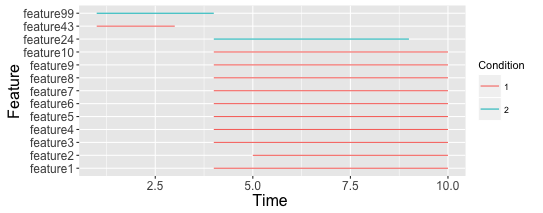 